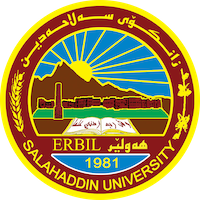 Academic Curriculum Vitae Personal Information:           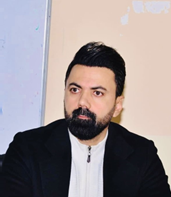 Full Name: Dr Shvan Ismail Hamad                                                                                                                  Academic Title: Lecturer Email: (university email): shvan.hamad@su.edu.krdMobile: 07504464350Education:PhD in Sociology: Urban SociologyMasters: SociologyUndergraduate: SociologyEmployment:University of Salahadin/ College of Arts/ Sociology Department Qualifications PhD in Sociology: Urban SociologyMasters: SociologyUndergraduate: SociologyTeaching experience:Theories of Sociology/ PostgraduateCollective Behaviour / UndergraduateKnowledge/ UndergraduateResearch and publications1- دور القيم الاجتماعية في ابعاد جماليات العمارات السكنية واثرها في مسيرة التطور الحضري في اربيل (2018).2- تركيبة جماليات العمارات السكنية وموقعها في سياق القيم الاجتماعية ذات الابعاد الحضرية اربيل انموذجا(2019)3- دور الازمة الاقتصادية في تراخي فعالية بناء العمارات السكنية وجماليتها ضمن القم الاجتماعية المعمول بها في المجتمع، اربيل انموذجا (2019).4. التحديث العمراني وعلاقته ببعض المتغيرات الاجتماعية (2021)5. دور الدين في التنمية المجتمع الحضري (2022)6. الخدمات الاجتماعية لدى المختصين وفاعليتها الايجابية في المجتمع المحلي (2022)7. دور الاخصائي الاجتماعي في تنمية المجتمع المحلي- دراسة ميدانية في مؤسسات الخدمة الاجتماعية (2022)Conferences and courses attendedSPARC “ Student Project and Research Challenge” November 2022Funding and academic awards Professional memberships Head of Quality Assurance of College of ARTs/ Salahadin University Member of Students Ideas Conference 2022- 2023Professional Social Network Accounts:Research Gate: https://www.researchgate.net/signup.SignUpPublications.htmlGoogle Schooler: https://scholar.google.com/ Facebook: https://www.facebook.com/lashvan.ismail LinkedIn: https://www.linkedin.com/onboarding/start/people-you-may-know/new/  